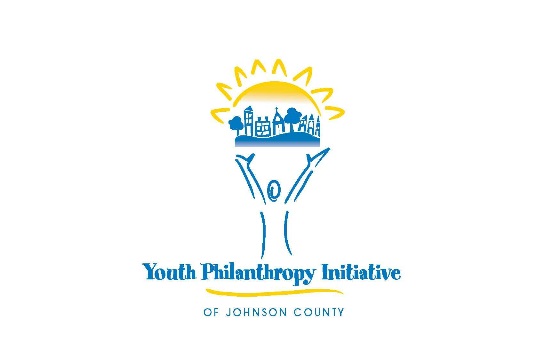 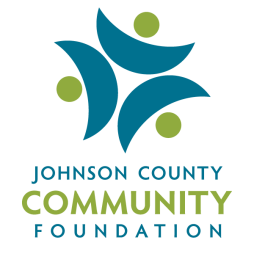 Youth Philanthropy Initiate of Johnson County Board Application To submit please email a copy of this form saved as YPIJC Board Application to Leeannh@jccf.org.Name: Name: Name: Name: Address: Address: Address: Address: City: State:State:Zip:Age: Age: Student Phone Number:Student Phone Number:School System:School System:Student Email:Student Email:List of current activities (church, clubs, school, etc) and leadership roles:List of current activities (church, clubs, school, etc) and leadership roles:List of current activities (church, clubs, school, etc) and leadership roles:List of current activities (church, clubs, school, etc) and leadership roles:What talents or experience do you believe you can bring to the YPIJC Board:What talents or experience do you believe you can bring to the YPIJC Board:What talents or experience do you believe you can bring to the YPIJC Board:What talents or experience do you believe you can bring to the YPIJC Board:Signature:Signature:Signature:Signature: